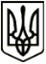 МЕНСЬКА МІСЬКА РАДАРОЗПОРЯДЖЕННЯ 13 травня 2022 року 	м.Мена		№ 142Про оновлений склад комісії щодо оцінки впливу на довкілля	З метою належної організації роботи комісії, керуючись ст.42 Закону України «Про місцеве самоврядування в Україні», враховуючи зміни в кадровому складі Менської міської ради:	Затвердити оновлений склад комісії щодо оцінки впливу на довкілля, створеної розпорядженням міського голови від 29 квітня 2021 року за № 155 «Про створення комісії щодо оцінки впливу на довкілля»: Голова комісії: НЕБЕРА Олег Леонідович, перший заступник міського голови Менської міської ради.Заступник голови комісії: СКИРТА Оксана Віталіївна, в.о. начальника відділу земельних відносин, агропромислового комплексу та екології Менської міської ради.Секретар комісії: БІЛОГУБ Ігор Олексійович, головний спеціаліст відділу земельних відносин, агропромислового комплексу та екології Менської міської ради.Члени комісії: ГОРБАЧ Тамара Іванівна, провідний спеціаліст відділу житлово-комунального господарства, енергоефективності та комунального майна Менської міської ради.МАРЦЕВА Тетяна Іванівна, заступник начальника юридичного відділу Менської міської ради.САВЧЕНКО Тетяна Василівна, староста Осьмаківсько-Ушнянського старостинського округу.Міський голова	Генадій ПРИМАКОВ